Карточка 5 «Словари»Уровень A.В каждой строчке файла dictionary.txt записана пара слов: слово на русском языке и его перевод на английский. Нужно написать программу, которая загружает в память словарь и позволяет пользователю переводить слова с русского на английский.Если слова нет в словаре, программа должна выводить сообщение «Не знаю».Программа должна заканчивать работу, если введена пустая строка.Уровень B.Добавить в программу для работы со словарём (см. Уровень А) следующую возможность: если пользователь вводит слово, которого нет в словаре, программа запрашивает его перевод и добавляет новую пару в словарь (обновляя файл на диске).На вход программы подаются произвольные алфавитно-цифровые символы. Ввод этих символов заканчивается точкой. Требуется написать программу, которая будет печатать последовательность строчных английских букв ('a' 'b'... 'z') из входной последовательности и частот их повторения. Печать должна происходить в алфавитном порядке. Например, пусть на вход подаются следующие символы:fhb5kbfыshfm.В этом случае программа должна вывестиb2f3h2klmls1Уровень C.В файле olymp.txt записаны сведения об участниках олимпиады. В первой строке записано количество учащихся N, каждая из следующих N строк имеет формат: <Фамилия><Инициалы><номер школы>где <Фамилия> – строка, состоящая не более чем из 20 символов, <Инициалы> – строка, состоящая из 4-х символов (буква, точка, буква, точка), <номер школы> – не более чем двузначный номер. <Фамилия> и <Инициалы>, а также <Инициалы> и <номер школы> разделены пробелам. Пример входной строки: Иванов П.С. 57Требуется написать программу, которая будет выводить на экран в порядке убывания номера школ, которые прислали на олимпиаду меньше всего участников (таких школ может быть несколько). В файле towns.txt записаны данные о странах и городах. В первой строке записаны натуральные числа S и G. Следующие S строк имеют такой формат:<страна><город1><город2><город3>...Количество городов для каждой страны не превышает 1000. В следующих G строках записаны называния городов, по одному в каждой строке. Для каждого из них программа должна вывести название страны, в которой находится этот город, или знак ?, если страна неизвестна. Например, для файла, содержащего такие данные:2 3Россия Москва Кемерово ЯкутскФинляндия Хельсинки ТуркуХельсинкиМагнитогорскКемеровопрограмма должна вывестиХельсинки –> ФинляндияМагнитогорск -> ?Кемерово -> РоссияДополнительные задания для тех, кто сдаёт ЕГЭ1 *.На рисунке представлена схема дорог, связывающих города А, Б, В, Г, Д, Е, Ж, З, И, К. По каждой дороге можно двигаться только в одном направлении, указанном стрелкой. Определите количество различных путей ненулевой длины, которые начинаются и заканчиваются в городе З, не содержат этот город в качестве промежуточного пункта и проходят через промежуточные города не более одного раза.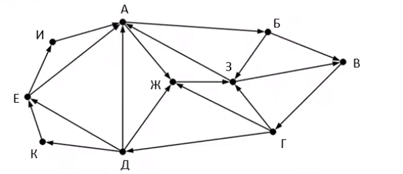  2*. На рисунке представлена схема дорог, связывающих города А, Б, В, Г, Д, Е, Ж, З, К, Л, М, Н. По каждой дороге можно двигаться только в одном направлении, указанном стрелкой. Сколько существует маршрутов, начинающихся и оканчивающихся в пункте Ж, не проходящих дважды через один и тот же пункт?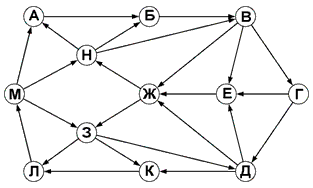 3*.На рисунке представлена схема дорог, связывающих города А, Б, В, Г, Д, Е, Ж, З, И, К, Л, М. По каждой дороге можно двигаться только в одном направлении, указанном стрелкой. Сколько существует различных путей из города А в город М, содержащих ровно семь городов, включая города А и М?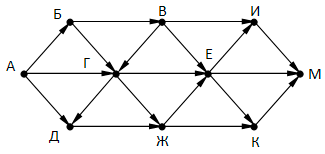 4*.  На рисунке – схема дорог, связывающих города А, Б, В, Г, Д, Е, Ж, З, И, К, Л. По каждой дороге можно двигаться только в одном направлении, указанном стрелкой. Сколько существует различных путей, ведущих из города А в город Л и проходящих через город Ж, но НЕ проходящих через город З?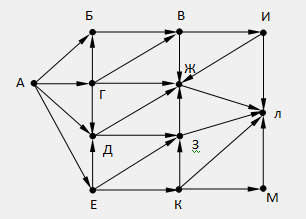 5*.На рисунке – схема дорог, связывающих города А, Б, В, Г, Д, Е, Ж, З, И, К, Л, М, Н. По каждой дороге можно двигаться только в одном направлении, указанном стрелкой. Сколько существует различных путей, ведущих из города А в город Н и проходящих через пункт Г или через пункт Е, но не через оба этих пункта?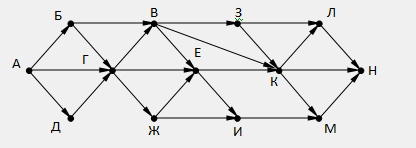 6*. На рисунке – схема дорог, связывающих города А, Б, В, Г, Д, Е, Ж, З, И, К, Л, М, Н. По каждой дороге можно двигаться только в одном направлении, указанном стрелкой.  В ответе укажите первый в лексикографическом (алфавитном) порядке маршрут из города А в город Н, содержащий ровно восемь городов, включая города А и Н; города в маршруте указывайте заглавными буквами без разделителей.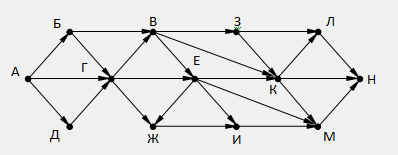 7*. Алгоритм вычисления значения функции F(n), где n – натуральное число, задан следующими соотношениями:F(n) = 1 при n = 1;F(n) = (2n - 1) × F(n − 1), если n > 1.Чему равно значение выражения F(3516) / F(3513)?